муниципальное бюджетное общеобразовательное учреждение«Большевистская основная общеобразовательная школа»Обобщение опыта  классного руководителя.Тема: «Возрождение семейных традиций -  основа духовно – нравственного воспитания школьников».Автор: Мусина Жания Хайдаровна, учитель математики Большевистской ООШ.2016 год.Учение – это лишь один из лепестков того цветка, который называется воспитанием в широком смысле этого понятия. В воспитании нет главного и второстепенного, как нет главного лепестка среди многих лепестков, создающих красоту цветка. Василий Александрович Сухомлинский     «Классный руководитель — педагог школы, осуществляющий функции организатора детской жизни, корректора межличностных отношений и защитника воспитанников своего класса в трудных деловых и психологических коллизиях школьной жизни».Одни учителя считают классное руководство дополнительной нагрузкой к своей преподавательской деятельности, другие называют её самой главной. Как бы ни была сложна работа классного руководителя, она нужна детям, так как основным структурным звеном в школе является класс.      Целью деятельности классного руководителя является создание условий для саморазвития и самореализации личности учащегося, его успешной социализации в обществе.      Что же входит в задачи  деятельности классного руководителя?      Классный руководитель ответственен за формирование и развитие коллектива класса, так как основное структурное звено в школе - это класс, который должен стать сплочённым коллективом. В нём зарождается интерес к учебе, формируются социальные отношения между детьми. Класс – это сложная система, которая помогает реализовать заботу о социальном благополучии детей, решать проблему их досуга, сплачивать коллектив, формировать соответствующую эмоциональную атмосферу. Организатором деятельности учеников в классе, координатором воздействий был и остается классный руководитель.Задача, которую ставит перед собой наша школа: воспитание духовно – физического здорового молодого человека, адаптированного к реальным экономическим условиям, со сформированной потребностью быть востребованным в своем регионе. Цели воспитательной работы с классом способствовать осуществлению социальной защиты и психологической адаптации учащихся; созданию условий для самоопределения учащихся в различных сферах жизнедеятельности; выявлять индивидуальные особенности личности, реализация личностного потенциала учащегося; совершенствовать систему патриотического воспитания учащихся; способствовать формированию потребностей учащихся в здоровом образе жизни; проводить профилактику асоциального поведения, правонарушений, вредных привычек; укреплять взаимодействие с семьей; содействовать росту инициативы, самостоятельности, ответственности через развитие органа ученического самоуправления.Задачи воспитательной работы:•	формирование и развитие коллектива класса;•	формирование нравственных смыслов и духовных ориентиров;•	воспитание социально-значимой, творческой личности;•	формирование здорового образа жизни;•	 формирование эмоционально-положительного отношения к учебному труду, знаниям;•	 воспитание гражданско-патриотических качеств.     2015-2016 уч. год - это второй год воспитания (6-7 классы), передо мной ставилась задача продолжать вовлекать детей в школьную деятельность, сформировать доверительные отношения между учеником и учителем. Поэтому было важно уделить большее внимание общению в малых группах, индивидуальным беседам, посещению на дому.    В начале учебного года я провела диагностику уровня воспитанности учащихся  по Н.П. Капустиной, она подразумевает исследование поведенческого компонента, предполагает выявление нравственного поведения в ситуации морального выбора, нравственной направленности личности во взаимодействии со сверстниками и другое, и методику «Диагностика отношений к жизненным ценностям»Результат диагностики уровня воспитанности  показал, что 1 чел. (12,5 %)  имеет высокий уровень воспитанности, 5 человек  (62,5%) – хороший уровень, 2 человека (25 % - средний)Методика «Диагностика отношений к жизненным ценностям»  входит в методику оценки уровня морально-нравственного развития. (Приложение 1).  Результат методики показывает, что у двух учеников высокий уровень отношений к жизненным ценностям, у 5 – средний уровень, и у одного ребенка – низкий уровень отношений к жизненным ценностям.    По результатам методик можно сделать вывод, что в наше время актуальными вопросами являются сохранение нравственности в обществе, восстановление и развитие исторического и культурного наследия.  Вопрос духовно-нравственного воспитания детей является одной из ключевых проблем, стоящих перед каждым родителем, обществом и государством в целом. В обществе сложилась отрицательная ситуация в вопросе духовно-нравственного воспитания молодого поколения. Слабеет влияние 	на выбор нравственных образцов: учителя, литературные герои, знаменитые в истории соотечественники перестают выступать образцами для подражания. В частности, стремятся быть похожим в жизни на учителя  12,5 % учащихся, а на литературных героев — 25 %. Зато для 17,5 % учеников кумирами становятся эстрадные певцы, манекенщицы, герои зарубежных кинобоевиков. Только у 12, 5 % детей будущее связанно с овладением определенной профессией, которая  включает смыслы бескорыстного несения блага другим, служения обществу. Явно прослеживается меркантилизация жизненных ориентаций: "Я хочу быть богатым, а что бы другие прислуживали мне» (приложение 1). В представлениях детей о главных человеческих ценностях - духовные ценности вытесняются материальными, и, соответственно, среди желаний детей преобладают узколичные, "продовольственно - вещевые" по характеру. Ценностное отношение к Родине, родному краю выражают в своих суждениях всего 50 % детей.       Поэтому, организуя воспитательную работу в своём классе, я выработала систему определённых правил:Нравственное воспитание должно быть ориентировано на духовное развитие ребёнка.В воспитании нравственности ребёнка не должно быть мелочей.Нравственное воспитание должно строиться не на порицании качеств личности ученика, а на поддержке тех положительных черт и качеств характера, которые ему присущи.      Тема моего самообразования -  нравственное воспитание – основа духовного развития человека.      Педагогической наукой, практикой школы накоплен значительный опыт нравственного воспитания.  По мнению В.А. Сухомлинского, “духовно-нравственное воспитание – это постепенное обогащение ребёнка знаниями, умениями, опытом, это развитие ума и формирование отношения к добру и злу, подготовка к борьбе против всего, что идёт вразрез с принятыми в обществе моральными устоями”.        Во  внеклассной работе большое значение имеет  духовно - нравственное воспитание. Для того, чтобы дети росли умными и интеллигентными, добрыми и отзывчивыми, умели сопереживать чужому горю и вовремя прийти на помощь, мною используются разнообразные формы внеклассной работы. Оно реализуется через общественно-полезный труд, через игру, через подготовку и проведение различных КТД и участие в социально – значимых акциях, конкурсах.      Одной из причин кризиса в духовно-нравственной сфере современного общества является разрушение традиционных устоев семьи. Кризисные явления в жизни семьи многообразны:     1.   Разрушены нравственные представления о браке и семье.    2.   Повреждены устои семьи:-   утрачен традиционный уклад семейной жизни;- традиционные отношения послушания, почитания, уважения старших вытеснены из современной жизни и заменены активным противостоянием авторитету взрослых, игнорированием мнения родителей, педагогов.    3. Утрачено традиционное восприятие родительства и детства:
-   культ жизненного успеха, материального благополучия, профессионального и общественного роста привел к катастрофическому падению социального престижа материнства и отцовства;-  не имея навыков совместного проживания с ребенком событий семейной жизни, большая часть родителей стремится "откупиться" от личного общения с ребенком дорогими подарками, компьютерной и иной техникой, лишая детей живого участия, поддержки;-  прервалась преемственность педагогической традиции в семье, родители проявляют поразительную неграмотность в вопросах приоритетов развития и воспитания в разные периоды детства, не имеют никакого представления о закономерностях становления духовно-нравственного мира ребенка;
-  представители старшего поколения, вырастившие своих детей в яслях, детских садах и пионерских лагерях, не готовы к выполнению социальных ролей бабушек и дедушек: оказываются неспособны помогать детям и внукам мудрым наставничеством и сердечным участием.     4.  Следствием кризиса семьи являются многочисленные проблемы детства:
-  чрезвычайно велик процент детей с отклонениями от нормы в состоянии здоровья, эмоционально-волевого развития и поведения, большая часть проблем спровоцирована нарушением внутрисемейных родительских и детско-родительских отношений;-   нарушены процессы формирования нравственной сферы: у маленьких детей дает существенные сбои усвоение системы нравственных эталонов, дети школьного возраста не владеют навыками согласования своего поведения с определенной системой нравственных правил и ориентиров, в молодежной среде царит культ жестокой силы, безграничного господства материальных ценностей над духовными;-  духовно-нравственная неразвитость, отсутствие четких представлений о пороке и добродетели,  толкают подростков на путь алкоголизма, наркомании, проституции, криминала; - у подрастающего поколения российских детей не сформировано чувство ответственности перед семьей, обществом, нацией, государством;
- в силу духовной и психологической пустоты семейных отношений дети и подростки тяготятся пребыванием в родительском доме, заменяя семью "тусовкой" в компаниях сверстников.       Выделенные противоречия позволяют сформулировать проблему: при каких  условиях семейные традиции функционируют как эффективное средство духовно-нравственного воспитания школьников? Я как классный руководитель  поставила перед собой цель - проанализировать наличие семейных традиций в семьях школьников и исследовать возможность возрождения семейных традиций, что послужило бы основой духовно - нравственного воспитания школьников.      Задачи исследования: 1. Выявить сущностные признаки и структуру семейных традиций как средства духовно-нравственного воспитания школьников. 2. Провести анкетирование школьников3. Провести тестирование родителей и школьников       Исследование выполнялась поэтапно на базе МБОУ «Большевистская ООШ» и состояло из трех этапов.      На первом этапе  осуществлялось теоретическое осмысление проблем духовно-нравственного воспитания школьников, использования семейных традиций в воспитательном процессе. Данный этап включал планирование и подготовку экспериментальной работы.        На втором этапе  проводились: анкетирование и тестирование школьников и родителей         Третий этап включал обработку результатов и формулирование выводов.       Семья – первая ступень в жизни человека. Она с раннего возраста направляет сознание, волю, чувства детей. От того, каковы здесь традиции, какое место занимает в семье школьник, какова по отношению к нему воспитательная линия членов семьи, зависит многое. Под руководством родителей ребенок приобретает свой первый жизненный опыт, элементарные знания об окружающей действительности, умения и навыки жизни в обществе.                    Свою работу я начала с анкетирования учащихся.       Цель: Определить качества, наиболее ценимые в людях.      Методика. Учащимся было предложено назвать 10 качеств, наиболее ценимых в людях. Мальчики и девочки ответили по-разному. У ребят ценятся  в женщине те качества, которые появились в ее натуре благодаря материнству: нежность, ласковость, заботливость, мягкость, терпимость, эмоциональная  отзывчивость, трудолюбие, мужским - считался долг перед государством, народом и семьей быть защитником. Анкета: «Какие семейные традиции есть у вашей семьи». (Приложение 2)Анкета: «Анкета для диагностики мотивационного критерия готовности школьников к использованию национальных и семейных традиций как средства духовно-нравственного совершенствования». (Приложение 3)    Цель: Выяснить какие традиции существуют в современных семьях.     Анализ анкетирования школьников показал, что готовность следовать семейным традициям высокая, но есть трудности в умении применить в своей семье, так как этому во многих семьях не учат. В анкетах школьники мало назвали семейных традиций. Но ведь желание что-то изменить у ребят есть, они в своих семьях смогут создавать свои традиции, опираясь на опыт из литературы, надо только им в этом помочь, указать ценностные ориентиры. На первом этапе обследования родителей я  провели с ними беседу на тему: «Семейные традиции» (приложение 4).      Анкета: «Семейные традиции» (приложение 5).      Цель: выявить какие традиции есть в современных семьях, по мнению родителей.        Методика проведения. Родителям было предложено ответить на вопросы, которые позволили нам выявить наличие традиций в их семьях. Обработка результатов показала, что из 7 семей только в двух (28 %) семьях есть праздники которые они отмечают в тесном семейном кругу, мамы или папы в этих семьях читают сказки своим детям перед сном, традиционно делают сувениры и подарки своими руками всем членам семьи к праздникам, устраивают совместные обеды в кругу семьи по праздникам и выходным.  В 3 семьях (44%) традиционным является встреча таких праздников как: Новый год, восьмое марта, 23 февраля, дни рождения членов семьи. Родители в этих семьях дарят подарки детям к праздникам. Многие родители утверждают, что ритм жизни меняется и у них просто нет времени на тихие семейные чтения по вечерам или общие семейные ужины. Родители из 2 семей (28%) затрудняются назвать свои семейные традиции и ограничиваются лишь застольем к тому или иному празднику, на остальное у них нет ни средств, ни времени.       По итогам анкетирования я  сделала вывод о том, что не всем семьям удается сохранить домашние традиции, пронести их через время, испытания и невзгоды. Однако, люди воспитанные на семейных обычаях, стараются возродить их при любой возможности. Конечно, ничто не вечно, даже традиции, они появляются, живут, иногда умирают, но то, что будут вспоминать дети и даже то, какие семейные традиции будут у них, – зависит от родителей.        Таким образом, я  доказала взаимосвязь мотивационной сферы детей с жизненными ценностями родителей. Делаю вывод, что надо более активно привлекать родителей на общешкольные мероприятия, вести работу по ценностным ориентирам, по возрождению семейных традиций, как со школьниками, так и с их родителями.        Следующим этапом моей работы стало вовлечение родителей  в воспитательный процесс, возрождение семейных традиции посредством классных часов, мероприятий, анкетирования.        Для учащихся и их родителей провела классный час «Семья и семейные ценности». (Приложение 6). На классном часу постаралась показать ценность семьи и семейных традиций в литературе, помочь в осознании роли семейных традиций. После классного часа учащиеся с радостью составляли план: какие семейные традиции им стоит возродить первым, как будут проходить семейные праздники, что они сделают для этого. В конце классного часа учащимся было задано задание  -  составить план: «Какие семейные традиции буду в нашей семье», и написать мини – сочинение «День рождение в школе как дома». В нашем классе стало традицией дарить подарки на день рождение и отмечать этот праздник в кругу класса, так, как отмечают или хотелось бы отмечать учащимся дома.         В декабре этого учебного года учащимися 7 – 8 классов было проведено открытое внеклассное мероприятие «Поле чудес «Традиции и обычаи народов России» с привлечением родителей (Фото костюмов). Перед родителями стояла задача помочь найти информацию о традициях разных народов России, рассказать об обычаях и традициях своей национальности и семьи. После классного часа учащиеся высказывали свое мнение о патриотизме, нравственности, о том, что все равны, и нужно уважать другого человека именно потому, что он – человек.        Так же с учащимися и их родителями было проведены классные часы и беседы «Роль семьи в воспитании детей», «Уважение к человеку» и т.д.Конец формы       Анализ отношения школьников к семейным и национальным традициям показал высокую готовность к возрождению семейных традиций в своих семьях, но уже в новой форме. В плане воспитательной работы класса значительное место занимает духовно-нравственное воспитание детей. Помимо классных мероприятий проходят еженедельно общешкольные с привлечением учащихся 7 -8 классов.  Стали традиционными встречи со старожилами села, литературная гостиная, проведение масленицы и рождества, постановка спектаклей, предметных недель, мероприятий для всей семьи «Папа, мама, я – спортивная семья». Очень трогательно проходит День матери, для ребенка любовь матери и отца – первоначальная, основная школа воспитания способности любви, школа, где формируется потребность любить и быть любимым.      Весь этот учебный я наблюдала, как дети ведут себя во время общих дел, каких-либо событий в классе, на переменах и после уроков. Наблюдения показали, что у ребят постепенно складываются товарищеские отношения, они умеют быстро договориться, реже ссорятся, хотя и спорят по деловым вопросам. Общее поручение выполняют дружно, видят, кому нужна помощь, активно помогают друг другу, слушаются старосту класса.       Работая в духовно-нравственном направлении, стараюсь воспитывать в детях любовь к  Родине, к традициям и истории своей страны. Поэтому проводятся  классные часы, приуроченные к знаменательным датам (Дню Защитника Отечества, Дню Победы, «Главная книга страны» - Дню Конституции).   Прошли классные часы "Моя малая Родина", «Я люблю тебя, Россия!», «Поговорим о доброте»,  "Семья и семейные ценности" и др.   Все это формирует у учащихся устойчивые жизненные позиции, сознательное отношение к своему долгу перед защитниками Отечества, перед своей страной.         Я считаю, что без привлечения родителей, без тесной связи с семьёй ребёнка, нельзя достичь желаемого результата. Ведь именно семья по праву считается главным фактором и условием развития и воспитания ребенка. Семья - важнейший институт социализации подрастающих поколений. Это персональная среда жизни и развития ребенка. Родители принимают активное участие в организации и проведении праздников («Веселые старты», посвященные Дню Защитника Отечества,  «До свиданья, школа!» - окончанию учебного года», «Мама - солнышко мое», «Мама-лучшее слово на свете»).   По результатам методики «Жизненные ценности», проведенной  в феврале, можно сделать вывод, что национальные традиции являются формой передачи новым поколениям элементов духовно-нравственной культуры (совокупного человеческого опыта, ценностей, отношений, форм поведения) и обладают высоким духовно-нравственным и воспитательным потенциалом, благодаря чему они могут функционировать как средство духовно-нравственного воспитания школьников. По сравнению с началом года, у 50 % учащихся поменялись жизненные ценности, учащиеся стали больше сопереживать людям, ценить здоровье родителей, ценить настоящих друзей. Выбирая профессию, 62,5 % учащихся хотят приносить пользу людям, выбирая профессии как врач, педагог, воспитатель. Конечно не у всех учащихся такое мнение -  1 учащаяся класса,  выбирая здоровье родителей, по ее мнению может обойтись в дальнейшем без друзей, но понимает, что «властвовать над всеми» - это не самый главный ориентир в жизни. В семьях появились новые семейные традиции, такие как субботнее чтение, воскресные поездки и экскурсии, прогулки в лес – раз в месяц и т.д.    В итоге можно сделать следующие основные выводы.     Духовно-нравственное воспитание следует понимать как процесс воздействия педагога на духовно-нравственную сферу личности школьников, на создание условий для поиска и нахождения ими личностных смыслов истинных ценностей, на формирование стремления и готовности действовать в своей жизни в соответствии с ними, на формирование способности к духовному саморазвитию. Отношение родителей к национальным традициям положительное, однако область их функционирования сужается до обрядов и праздников, значимой является внешняя сторона традиций. В семьях практически не сохраняются национальные традиции воспитания детей родителями в достаточной степени; не осознается важная роль семьи в пропаганде национальных традиций.    Человек за свою жизнь проходит через большое количество коллективов. Каждый из них оставляет свой след в душе. В одних коллективах человек находится продолжительное время, а значит, и влияние при этом испытывает сильное. Влияние других непродолжительно. И лишь один коллектив – семья – влияет на нас всю жизнь. Литература1. Батурина ГИ., Лисова К.Л., Суворова Г.Ф. Нравственное воспитание школьников на народных традициях. — М.: Народное образование, 2002.2.Васильева З.П. Мудрые заповеди народной педагогики. —М: Педагогика, 19883. Гасанов З.Т. О психологии формирования общенациональных ценностей. //Советская педагогика. 1991, №94. Гришин Д.М., Панарина Г.П. Народные традиции в воспитании. Калуга, 19925. Хухлаева О.В. Психология подростка- Москва, 20056. Разумихина Г. Мир семьи. – М. Просвещение, 1986Приложение 1.Диагностика отношения к жизненным ценностям.
Инструкция:
"Представьте, что у вас есть волшебная палочка и список 10-ти желаний, выбрать из которых можно только 5-ть" Список учитель заранее выписывает на доске.
Список желаний:
1. Быть человеком, которого любят.
2. Иметь много денег.
3. Иметь самый современный компьютер.
4. Иметь верного друга.
5. Мне важно здоровье родителей.
6. Иметь возможность многими командовать.
7. Иметь много слуг и ими распоряжаться.
8. Иметь доброе сердце.
9. Уметь сочувствовать и помогать другим людям.
10. Иметь то, чего у других никогда не будет.
Интерпретация:
Номера отрицательных ответов: №№ 2, 3, 6, 7, 10.
Пять положительных ответов - высокий уровень.
4-е, 3-и - средний уровень.
2-а - ниже среднего уровня.
0-1 - низкий уровень.Приложение 2.Анкета: «Какие семейные традиции есть у вашей семьи».Приложение 3.Анкета для диагностики мотивационного критерия готовности школьников к использованию национальных и семейных традиций как средства духовно-нравственного совершенствования1.Считаете ли Вы необходимым изучение родной истории?1. обязательно2. желательно3. не обязательно4. затрудняюсь ответить 2. Сохраняет ли современная семья народные традиции в воспитании детей?1. да2. нет3. очень редко 3. Какую роль играют в Вашей жизни семейные традиции?1. положительную 2. отрицательную3. никакой роли не играют4. затрудняюсь ответить 4.  Как вы отмечаете праздники в семье?1. в узком семейном кругу2. с приглашением родственником3. не отмечаем вообще4. затрудняюсь ответить 5. Какое влияние оказывает использование идей народных традиций воспитания на духовно-нравственное развитие школьника?1.положительное      2. отрицательное   3. затрудняюсь ответить 6. Что нужно делать для улучшения работы по воспитанию детей на прогрессивных народных традициях?  1.соблюдать народные традиции 2. проводить встречи, беседы с людьми старшего поколения, 3.учителю лучше знать прогрессивные традиции 7.  Считаете ли Вы, что знание и соблюдение школьниками народных традиций важное условие воспитания и возрождения национальной духовной культуры молодежи?1. да 2. нет 3. затрудняюсь ответить 8. Если бы ты оказался в другой стране, то каким традициям и обычаям ты бы следовал:1. своего народа 2. народа этой страны 3. и тем, и другим 4. не знаю 9. Какие семейные традиции есть в твоем доме:10. Есть ли в твоем доме распределение домашних обязанностей:1только мама  2 вместе. 3 затрудняюсь ответить11. Какому ремеслу тебя научили: 1 мама                2.отец                   3. я сам12. Как ты считаешь, способствуют ли национальные традиции духовно-нравственному совершенствованию человека:1. да  2. нет    3. затрудняюсь ответить. Приложение 4.Беседа с родителями.«Семейные традиции».Цель: помочь родителям осознать роль семейных традиций в современной семье, поделиться опытом по данной теме.Ход собранияНа доске висит плакат с надписью:“Единственная настоящая роскошь – это роскошь человеческого общения”.Антуан де Сент-Экзюпери.“Счастлив тот, кто счастлив у себя дома”.Л.Н. Толстой.1. Здравствуйте, уважаемые родители. Я рада вас приветствовать.Сегодня мы с Вами в ходе нашей встречи затрагиваем не простую, но очень значимую тему. «Современная семья. Значение семейных традиций в детско-родительских отношениях».И мне хотелось бы начать наше собрание с небольшой разминки. Я называю слово, а ваша задача подобрать 10 существительных, которые у вас ассоциируются с этим словом.Для разминки предлагаю вам слово «СЕМЬЯ» (родители приводят свои слова-ассоциации с этим словом)Что такое семья? Слово понятное всем, как «хлеб» и «вода». Оно с первых мгновений жизни рядом с каждым из нас. Семья - это дом, папа и мама, близкие люди. Это общие заботы, радости и дела. Это любовь и счастье.2. Что важнее всего в семье? (Ответы родителей)Очень трудно однозначно ответить на этот вопрос.Любовь? Взаимопонимание? Забота и участие? А может быть самоотверженность и трудолюбие? Или строгое соблюдение семейных традиций?– работа с определением понятия – семейные традиции. А что Вы понимаете под значением определения слова «семейные традиции»? (Слайд)"Семейные традиции – это принятые в семье нормы, манеры поведения, обычаи и взгляды, которые передаются из поколения в поколение".         С большой долей правды можно предположить, что при упоминании словосочетания "семейные традиции" у большинства людей возникают ассоциации со словами "дом", "родственники", "родители", что-то такое, что присуще только вашей семье. Вот именно это "что-то" и можно назвать семейной традицией. Эти воспоминания находятся очень глубоко в человеческом сознании, поскольку действия, которые мы подразумеваем под понятием "семейные традиции" неоднократно повторялись с раннего детства.Какими бывают семейные традиции?3. Анкета.Отметьте те традиции, которые приняты в вашей семье.Семейный альбомСемейное чтениеДинастииСемейная уборкаРыбалкаПоходыЛыжные прогулкиПрогулка в паркеСовместные праздникиСовместные культурные мероприятияСовместные делаСовместные игрыДайте посмотрим, какие семейные традиции наиболее популярны.4. А какие праздники отмечают в вашей семье? (Ответы родителей)А сейчас предлагаю вам разобрать такую ситуацию.Ситуация: Встретились две мамы, разговорились. “У моего сына через два дня будет день рождения, - делилась радостью одна из них. – Думаю ребят пригласить, пирогов напеку, салатов наготовлю, музыка будет. Пусть празднуют”. “И все?” – поинтересовалась собеседница. “А что ты мне еще посоветуешь? Что мне – клоуном перед ними быть?”Представьте, что такой разговор состоялся с Вами, и Ваша собеседница спрашивает у Вас совета. Что бы Вы посоветовали? Будет ли интересным праздник, если есть на столе пироги, торты, салаты, звучит музыка? Запомнится ли он детям? Как отмечать день рождения ребенка? Что интересного было в вашей семье?(Обмен опытом).Совместные походы в театр и на природу, семейный просмотр нового детского фильма, поездки к бабушке на день рождения, изготовление подарков ей собственными руками, чтение перед сном, свежевыпеченный пирог по воскресеньям — все это создает дружественную атмосферу уюта, стабильности и взаимоподдержки в семье.5. Итог.  Если вы находитесь здесь, в этом классе, значит, у вас есть семья. Полная или неполная, обеспеченная или не очень, в отдельной квартире или нет — это все на втором плане. Главное — что она у вас есть. Цените и берегите её, потому что именно она нужна вам и вашим детям для душевного комфорта. Эта ваша крепость от бурь и невзгод современной жизни, которая может, с одной стороны, защитить от отрицательных воздействий среды, а с другой — приспособить к жизни в обществе.Создайте семейную традицию уже сегодня — и кто знает, быть может, через несколько десятилетий ваши дети станут рассказывать о теплых воспоминаниях своего детства, а традиция будет передаваться из поколения в поколение.Приложение 5.Анкета «Семейные традиции»Прочитайте вопрос и отметьте подходящий вариант ответа, если предложенные варианты Вас не удовлетворяют, впишите свой вариант ответа.Какие семейные традиции Вы соблюдаете?Дни рождения членов семьи;Коллективные посещения кинотеатров, театров, музеев и др.;Религиозные обряды (посты, религиозные праздники и др.);Гражданские праздники (Новый год, 8 Марта, 9 Мая и др.);День создания семьи;Профессиональные праздники;Выпуск семейной газеты;Оформление фотоальбомов;Воскресные семейные обеды (ужины);Проведение семейных советов;Другое _____________________________________________________________________Какие увлечения есть у членов Вашей семьи?Спорт, рыбалка, домашние животные;Шитье, шахматы, чтение;Рукоделие, пение, музицирование;Коллекционирование, сочинение стихов (рассказов, сказок)Другое ________________________________________________________________________К каким из Ваших увлечений подключаете своего ребенка?Какой труд объединяет Вашу семью?Общего труда нет, у каждого свое дело, уборка квартирыРабота в саду, ремонт квартиры, уход за домашними животнымиИндивидуальная трудовая деятельностьДругое _______________________________________________________________________Какие материально-бытовые условия и средства воспитания есть Вашей семье?Отдельная комната для ребенка, уголок в общей комнате;Спортивный инвентарь, музыкальные инструменты;Библиотека, компьютер;Музыкальный центр, кинокамера;Фотоаппарат, живой уголок (аквариум);Швейная машина, вязальная машина;Столярные (слесарные) инструменты, развивающие игры;Велосипед (сноуборд, мотоцикл);Другое _______________________________________________________________________Есть ли в Вашей семье неработающие взрослые, занимающиеся воспитанием Ваших детей?Мама, бабушка, прабабушка, няня, гувернантка;Папа, дедушка, другие родственники;Что хорошего (плохого) «приносит» Ваш ребенок из детского сада?Умственное развитие, эстетическое развитие;Культуру общения, самостоятельность;Интерес к знаниям, желание идти в школу;Внимание к близким, страх перед воспитателем;Страх перед взрослыми, сквернословие;Непослушание, нервозность;Грубость, усталость;Возбуждение, нежелание ходить в детский сад;Другое __________________________________________________________________________Организуется ли специально в Вшей семье деятельность ребенка?Совместное чтение, прогулки на природе, обучаем ручным умениям;Помогаем или следим за выполнением домашнего задания (ремонт, шитье и др.);Играем в развивающие игры, организуем спортивные занятия;Наш ребенок самостоятельный, сам находит себе дело;Специально не занимаемся детьми, привлекаем к тому, что делаем сами.Приложение 6Семья и семейные ценностиЦель: показать ценности семьи и семейные традиции в русской классической литературе; формировать представление о психологических особенностях семьи, помочь в осознании семейных ценностей; создать информационное поле о благополучной семье.Что нужно для счастья?
Тихая семейная жизнь…
с возможностью делать добро людям.
Л.Н. Толстой1. ВступлениеКак появилось слово «семья»?
Когда-то о нем не слыхала земля...
Но Еве сказал перед свадьбой Адам:
— Сейчас я тебе семь вопросов задам. 
Кто деток родит мне, богиня моя?
И Ева тихонько ответила: 
— Я.
— Кто их воспитает, царица моя?
И Ева покорно ответила: 
— Я.
— Кто пищу сготовит, о, радость моя?
И Ева все так же ответила: 
— Я.
— Кто платье сошьет, постирает белье,
Меня приласкает, украсит жилье?
Ответь на вопросы, подруга моя!
— Я... Я... — тихо молвила Ева, 
— Я... Я...
Сказала она знаменитых семь Я.
Вот так на земле появилась семья.Семья. Довольно часто мы слышим или произносим это слово, но часто ли задумываемся о том, что оно обозначает? Какое определение вы бы дали понятию «семья»? (Ответы детей.)2. Упражнение «Ассоциация»У каждого свое представление о семье. Какие ассоциации с этим словом возникают у вас?                           Обсуждение возникших ассоциаций. • Если семья — это постройка, то какая… • Если семья — это цвет, то какой… • Если семья — это музыка, то какая …• Если семья — это геометрическая фигура, то какая… • Если семья — это название фильма, то какого…• Если семья — это настроение, то какое…3. Формирование понятияДля каждого из вас слово «семья» имеет свое значение. А вот что мы можем прочитать в словаре С.И. Ожегова: «Семья — группа живущих вместе близких родственников». Но далее отмечено, что слово «семья» многозначное. Это и многодетная семья, семья животных и птиц, языковая семья.С социальной точки зрения, семья — это малая социальная группа, члены которой связаны браком, родителями и родством, общностью быта, общим бюджетом и взаимной моральной ответственностью.В произведении Юрия Куранова  «Тепло родного очага» так раскрывается понятие «семья»: семь — я. То есть я повторен в детях моих семь раз. Потому что считалось: семь человек детей должно быть в каждой семье. А почему? Издавна цифра «семь» считается многозначительной и особо счастливой, потому что означает полноту земной жизни человека, успех во всех его добрых начинаниях. Как видим, какое бы определение семье мы ни дали, во всех значениях есть одна общая черта — это единение. Как же важно это сейчас, в наши дни! А где можно найти примеры такого единения? Конечно, в литературе. Когда говорится об изображении семьи в литературе, то у каждого из вас, я думаю, перед глазами проходят герои романа Льва Николаевича Толстого «Война и мир». Итак, наша цель — проанализировать семейные ценности и традиции в русской классической литературе на примере романа Л.Н. Толстого, а также осознать собственные семейные ценности. Скоро вы начнете самостоятельную жизнь, у вас будут свои семьи, дети, и очень важно, как вы выстроите отношения в семье. Совершается извечный круговорот жизни, в котором семья занимает одно из главнейших мест.4. Беседа Какой, по мнению Толстого, должна быть семья?Толстовский идеал семьи в ее патриархальности, в святой заботе старших о младших, в умении каждого больше отдавать, чем брать. Не случайно эпиграфом к уроку стали слова Толстого, в которых и заключена толстовская формула счастья. «Что нужно для счастья? Тихая семейная жизнь… с возможностью делать добро людям».Брак по расчету… Станет ли такая семья счастливой в толстовском понимании этого слова? А какое истинное чувство, по мнению автора, перерождает человека? Действительно, это любовь. Так что же делает красивыми героев романа Толстого.5. Обсуждение в группахА теперь мы предлагаем вам обсудить в группах и составить семейные заповеди, которые основаны на тех семейных ценностях, которые для вас наиболее значимы. (Обсуждаем и вывешиваем на доску заповеди каждой группы.) Какие заповеди оказались общими для каждой группы? Вот какие семейные заповеди рекомендуют психологи:• Семья начинается с «мы», будь требовательнее к себе.• Решай вместе с человеком, а не вместо человека.• Не демонстрируй свое превосходство, уважай партнера.• Не упрекай, критикуя, не обвиняй и не унижай.• Спеши сделать доброе дело и не жди награды.• Не верит тот, кто сам обманывает.• Ревнует тот, кто сам допускает мысль об измене.• Будь терпим, не спеши излить свой гнев, подумай, умей понять и простить супруга.• Смейся вместе, а не над…• Ищи в супруге хорошее, говори о его достоинствах.• Если уверен, что виноват супруг, то ищи причину в себе.• Делай первым шаг навстречу, если возникает ссора или конфликт.• Любовь и взаимопонимание — основа вашего счастья!Как вы думаете: ситуация финансового кризиса скажется на семейных отношениях?Ситуация на работе не может не сказаться на семейной жизни. Потеря работы может разрушить брак, но может, напротив, укрепить его, научить супругов поддержке и взаимопомощи. Судя по результатам опроса, проведенного исследовательским центром среди россиян, состоящих в зарегистрированном браке, большинство наших сограждан дорожат своими «половинками» и в сложной ситуации постараются максимально их поддержать и не дать пасть духом. Треть (33%) опрошенных россиян готовы оказать своим супругам посильную помощь в поиске нового места работы. «Вместе посидим, подумаем, что нам нужно, и будем двигаться в выбранном направлении. Но право выбора, конечно же, останется за супругом»; «Я уважаю свою жену, следовательно, поддержу морально и помогу в поисках, если это потребуется», — комментируют респонденты. Однако среди женщин готовность помочь супругу в трудоустройстве демонстрируют 40%, тогда как среди мужчин — только 26%.Как вы думаете, в чем психологические причины появления неблагополучных семей?6. Психологические особенности неблагополучных семей (по В.Сатир)Как вы думаете, почему эти особенности могут привести к семейным проблемам?• Заниженная самооценка одного или обоих супругов. (Неуверенность в себе приводит к подозрениям и ревности.)• Неумение общаться. (Проблемы не обсуждаются, а замалчиваются, или копятся обиды.)• Надуманные неизменные правила, которые вынесли супруги из родительской семьи. (Каждый приносит в семейную жизнь свои привычки, опыт родителей, стиль их жизни. Например, в одной принято говорить вполголоса, в другой по любому поводу возражать, в одной чистота и аккуратность возведены в культ, в другой на это не обращают внимания. В одной семье на счету была каждая копейка, в другой — пересчитывать сдачу в магазине считалось неудобным. И так до бесконечности.)Решение избавиться от проблем с помощью развода абсурдно. Человек, который не сделал правильного вывода о реальных причинах развода, снова допустит подобные ошибки.Чтобы избежать семейных конфликтов, необходимо:• Вести конструктивные переговоры (обсуждается только данная ситуация, учитываются интересы обеих сторон).• Выражать свои чувства в спокойной обстановке.• Регулярно обсуждать накопившиеся проблемы.7. Упражнение «Словарь здоровых партнерских отношений»Психолог называет понятие, а учащиеся объясняют его применительно к семейной жизни.• Сопереживание. (Способность чувствовать другого человека, ощущать себя на его месте.) • Равенство. (Предполагает, что вы считаетесь с интересами друг друга.) • Поддержка. (Вдвоем вы способны на многое.) • Толерантность. (Умение принимать человека таким, какой он есть.)• Компромисс. (Умение уступать друг другу.)• Признание. (Уважение и благодарность.) • Приспособляемость. (Умение адаптироваться, если того требуют обстоятельства.)• Любовь. (Нежная забота друг о друге.)• Верность. (Преданность друг другу.) • Умение слушать. (Прислушиваться друг к другу.)• Юмор. (Смех поддерживает физическое и психологическое здоровье.) • Желание. (Отношения необходимо поддерживать неожиданными всплесками страстей.) • Доверие. (Чувство безопасности и уверенности.)• Нежность. (Чуткое отношение друг к другу.) • Совместное времяпрепровождение. (Нужно всегда находить время для того, чтобы побыть наедине друг с другом.)Таким образом, для хорошей семьи характерно: уважение друг к другу; честность; желание быть вместе, сходство интересов и жизненных ценностей. В здоровой семейной системе каждый человек связан со всеми членами семьи, есть общие цели и планы, члены семьи поддерживают друг друга, доверяют друг другу, совместно проводят досуг; разделение ответственности происходит гибко, есть семейные ритуалы и правила; они с удовольствием общаются друг с другом, заботятся о детях. В неблагополучной семье все наоборот — психологически незрелые люди не умеют строить отношения в семье, часто появляется насилие, чрезмерные требования друг к другу, возникают проблемы во взаимоотношениях, проявляется безответственность по отношению друг к другу, психологическая и другие виды зависимостей от членов семьи.8. Какие семейные традиции и семейные реликвии есть в ваших семьях? Выступления детей. 9. Итог  занятия Сегодня вы вспомнили героев Толстого, их семьи. Идеалом семьи для писателя являются Ростовы с их патриархальным укладом жизни, авторитетом родителей, заботой о детях. Вы, кроме того, осознали собственные семейные ценности, познакомились с тем, как избежать семейных проблем. И закончить нашу встречу хочется притчей. Нам бы хотелось, чтобы ее смысл каждый для себя определил сам.Притча «Пятьдесят лет вежливости» Одна пожилая супружеская пара после долгих лет совместной жизни праздновала золотую свадьбу. За общим завтраком жена подумала: «Вот уже пятьдесят лет я стараюсь угодить своему мужу. Я всегда отдавала ему верхнюю половину хлеба с хрустящей корочкой. А сегодня я хочу, чтобы этот деликатес достался мне». Она намазала себе маслом верхнюю половинку хлебца, а другую отдала мужу. Против ее ожидания он очень обрадовался, поцеловал ей руку и сказал:– Моя дорогая, ты доставила мне самую большую радость. Вот уже более пятидесяти лет я не ел нижнюю половину хлебца, ту, которую я больше всего люблю. Я всегда думал, что она должна доставаться тебе, потому что ты так ее любишь.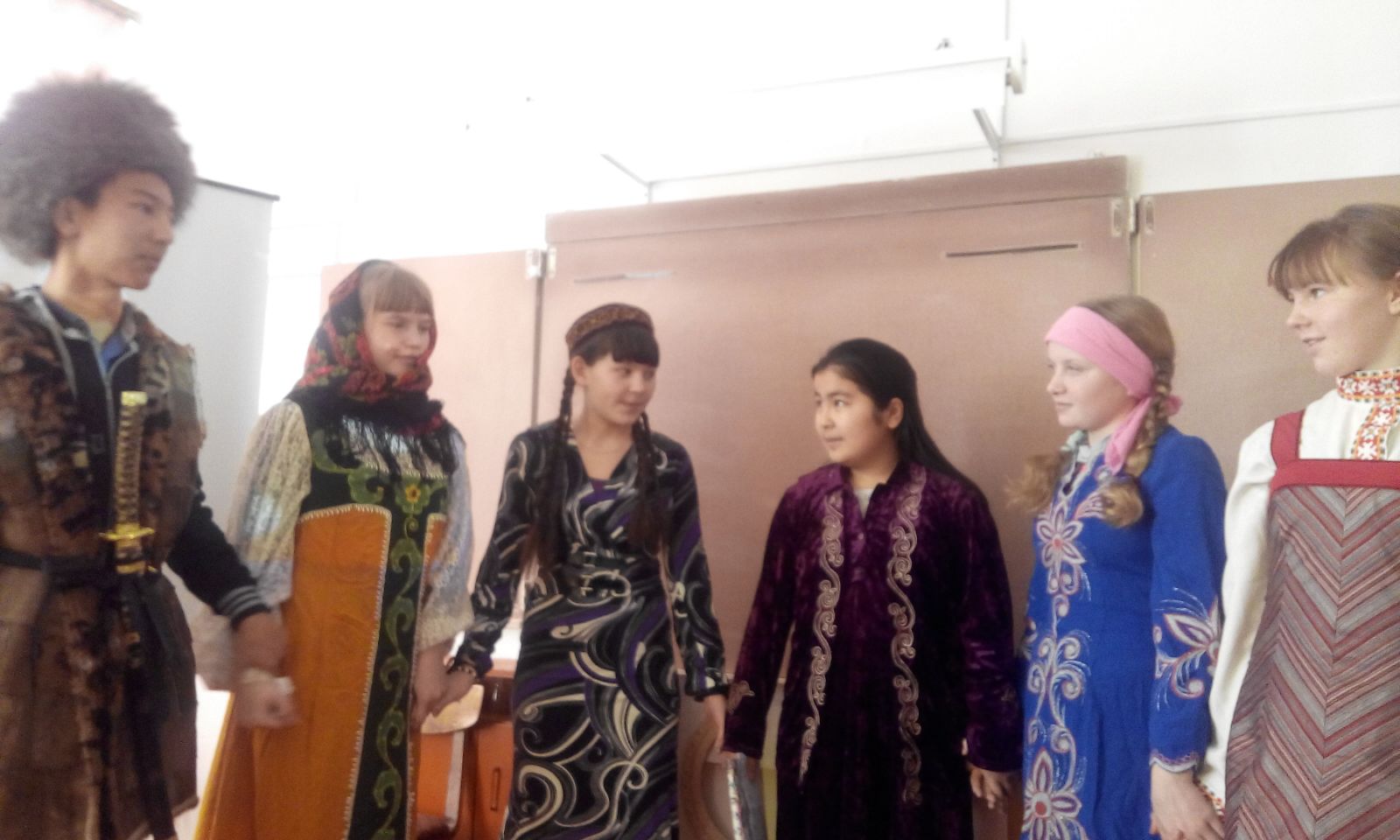 Фото. Костюмы ребят с мероприятия «Традиции и обряды народов нашей страны. 1. Перечислите всех членов семьи, живущих вместе с вамимамапапабратсестрабабушкадедушкатётядядя2. Какие семейные традиции вы соблюдаете?Посещение кино, театра, концертовДни поминовения усопшихДни рожденияРелигиозные обряды (посещения церкви, посты, праздники…)Гражданские праздники (Новый год, 8 Марта, 1 мая, 9 мая…)Интеллектуальные конкурсы, викториныСовместные спортивные мероприятия, походы, экскурсии, поездки на природуШкольные праздники3. Отметьте, какими увлечениями вы занимаетесь вместе с родителямиЧтение книгДомашнее животное (уход, дрессировка)Живопись, рисованиеШахматыКоллекционированиеРыбалкаСпортШитьё, вышивка, вязаниеСочинение стихов, сказок, рассказов4. Какой труд объединяет вашу семьюОбщего труда нет, у каждого свое делоУборка квартирыРабота в саду, на дачеРемонт квартирыУход за маленьким ребёнкомУход за домашними животными5. Собираете ли вы семейные советы для того, чтобы:Обсуждать проблемы воспитания детейОбсуждать покупки членов семьиРаспределять работу по дому, ответственностьПланировать отпускРаспределить бюджет семьиСемейные проблемы решаются в рабочем порядке, без специальных семейных советов